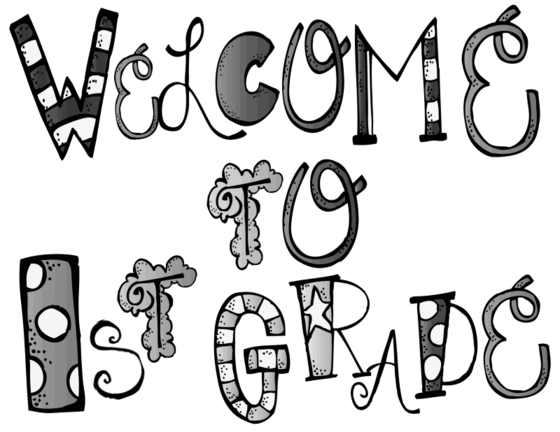 Dear Parents and Students,I am looking forward to this new school year. There are lots of new things to be learned and new friends to be made.	My goal for this year is to help your child to be an independent and responsible learner, as well as, to show him or her how to make responsible choices. To accomplish this goal, there will be regular homework and we will be making the most of our class time. My expectations for the students this year will be high. They will need to work hard and do their best.	Please, read over the next few pages with your child. These pages will outline the classroom policies, discipline, and answer some questions you may have about the school year. Be sure you talk about what is in the packet with your child. I look forward to meeting everyone at back to school night on September 12th!Sincerely,First Grade TeamRulesThe class worked together to create a list of rules that they believe will help to make them successful students.  The following are the rules for our classroom. Follow directions quickly and quietly!Raise your hand for permission to speak!Raise your hand for permission to leave your seat!Make smart choices!Keep your dear teachers happy!Color ChartChanges in getting homeIf there is a change in where your child goes after school or how he/she gets home, please call the office or send a note/email by 2:00 pm.  We are not allowed to go by what the child says.  Without that, I am not allowed to do what is out of the ordinary. This is a non-negotiable.CommunicationThe most efficient form of communication for the first grade team is email, and I will frequently send updates and reminders to you in this manner.   If you have a question or concern please feel free to email me or call DCS 215-879-8182 (ext 101) Ms. Conaboy- mconaboy@dcsschool.comMs. Conover (Special Education)- aconover@dcsschool.com Discovery Charter SchoolFirst Grade Supply List2 	24 ct. box of crayons* (label)3 	packs of pencils3 	composition notebooks (label)4 	folders-2 pocket (label)1 	pencil bag/case2 	pack of erasers8 	glue sticks*2 	large bottles of hand sanitizer4 	boxes of tissues 1	pack of construction paper1	pack of dry erase markersThanks in advance, First Grade Team : ) ColorReward/ConsequencePinkPink is reserved for outstanding behavior.  A student who reaches pink will be given 5 tickets/points to earn a positive behavior coupon to use in the classroom!PurpleStudents can move to purple for continuing to display good behavior.  A student who reaches purple will be given 3 tickets/points to earn a positive behavior coupon to use in the classroom!BlueStudents can move to blue for showing that they are making the right behavior decisions!  A student who reaches blue will be given 1 ticket/point to earn a positive behavior coupon to use in the classroom!GreenEvery student will start the day on green.  As the day goes on, clips can be moved up and down, based on behavior.  Green is a good level to be on.YellowA student will be moved to yellow after a verbal warning.  If a student is on yellow, he/she will lose 2 minutes of recess.OrangeA student will be moved to orange if he/she continues to display poor behavior.  If a student is on orange, he/she will lose 5-10 minutes of recess.RedA student will be moved to red as the final straw in a student’s behavior.  The student’s parents will be notified by the teacher as well as losing all of their recess.